1. Úkol měření2. Seznam použitých přístrojů3. Tabulky naměřených hodnot, zpracování4. Graf(y)5. Zhodnocení výsledku měření6. Seznam použité literatury7. Kopie záznamu s naměřenými hodnotami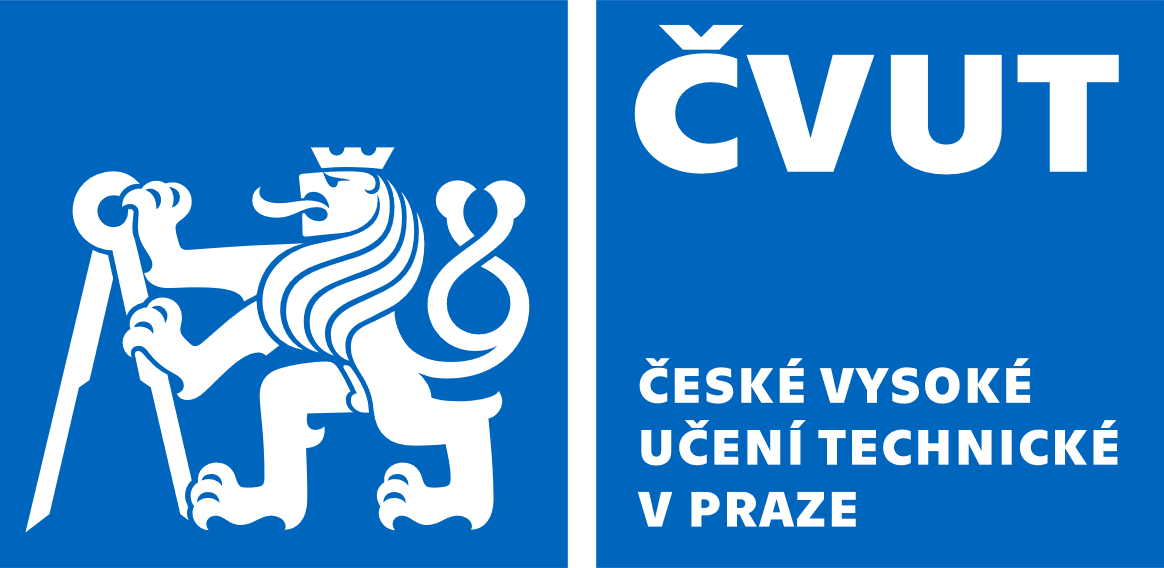 FAKULTA ELEKTROTECHNICKÁKATEDRA FYZIKYFAKULTA ELEKTROTECHNICKÁKATEDRA FYZIKYFAKULTA ELEKTROTECHNICKÁKATEDRA FYZIKYLABORATORNÍ CVIČENÍ Z FYZIKYLABORATORNÍ CVIČENÍ Z FYZIKYLABORATORNÍ CVIČENÍ Z FYZIKYLABORATORNÍ CVIČENÍ Z FYZIKYLABORATORNÍ CVIČENÍ Z FYZIKYJménoJménoJménoJménoDatum měřeníSemestrSemestrSemestrRočníkDatum odevzdáníStudijní skupinaStudijní skupinaStudijní skupinaLaboratorní skupinaKlasifikaceČíslo úlohyNázev úlohyNázev úlohyNázev úlohyNázev úlohy